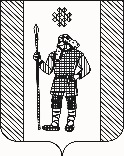 П О С Т А Н О В Л Е Н И Е АДМИНИСТРАЦИИ КУДЫМКАРСКОГО МУНИЦИПАЛЬНОГО ОКРУГА ПЕРМСКОГО КРАЯВ соответствии с федеральными законами от 06.10.2003
№ 131-ФЗ «Об общих принципах организации местного самоуправления в Российской Федерации», от 31.07.2020 № 248-ФЗ «О государственном контроле (надзоре) и муниципальном контроле в Российской Федерации», постановлением Правительства Российской Федерации от 27.10.2021 № 1844 «Об утверждении требований к разработке, содержанию, общественному обсуждению проектов форм проверочных листов, утверждению, применению, актуализации форм проверочных листов, а также случаев обязательного применения проверочных листов», Положением о муниципальном земельном контроле на территории Кудымкарского муниципального округа Пермского края, утвержденным решением Думы Кудымкарского муниципального округа Пермского края от 22.10.2021 № 144, Уставом Кудымкарского муниципального округа Пермского края администрация Кудымкарского муниципального округа Пермского края ПОСТАНОВЛЯЕТ:1. Утвердить прилагаемую форму проверочного листа, применяемого при осуществлении муниципального земельного контроля на территории Кудымкарского муниципального округа Пермского края при проведении плановых выездных проверок в отношении юридических лиц и индивидуальных предпринимателей.2. Настоящее постановление вступает в силу с 01.03.2022 года.3. Опубликовать настоящее постановление в газете «Иньвенский край» и разместить его на официальном сайте Кудымкарского муниципального округа Пермского края в информационно – телекоммуникационной сети «Интернет».4. Контроль за исполнением настоящего постановления возложить на заместителя главы администрации Кудымкарского муниципального округа Пермского края по экономическому и территориальному развитию.Глава муниципального округа – глава администрации Кудымкарскогомуниципального округа Пермского края                                                 А.В. ПлотниковФОРМА ПРОВЕРОЧНОГО ЛИСТА,(список контрольных вопросов) для использования          при проведении плановых и внеплановых проверок в рамках        муниципального земельного контроля в отношении юридических                   лиц и индивидуальных предпринимателей1. Вид контрольного мероприятия______________________________________________________________________.2. Форма проверочного листа утверждена постановлением администрации Кудымкарского муниципального округа Пермского края от «___» ________ 20__ г. №____3. Наименование контрольного органа ______________________________________________________________________	4. Реквизиты распоряжения руководителя органа муниципального земельного контроля о проведении проверки ______________________________________________________________________.5. Дата заполнения проверочного листа _______________________________.6. Учетный номер контрольного мероприятия __________________________.7. Место проведения контрольного мероприятия ________________________
______________________________________________________________________.8. Объект муниципального контроля, в отношении которого проводится контрольное мероприятие ______________________________________________________________________________________________________________________.9. Должность, фамилия и инициалы должностного лица контрольного органа, проводящего контрольное мероприятие и заполняющего проверочный лист ____________________________________________________________________________________________________________________________________________.10. Фамилия, имя и отчество (при наличии) гражданина или индивидуального предпринимателя, его идентификационный номер налогоплательщика и (или) основной государственный регистрационный номер индивидуального предпринимателя, адрес регистрации гражданина или индивидуального предпринимателя, наименование юридического лица, его идентификационный номер налогоплательщика и (или) основной государственный регистрационный номер, адрес организации (ее филиалов, представительств, обособленных структурных подразделений), являющегося контролируемым лицом:____________________________________________________________________________________________________________________________________________
______________________________________________________________________.11. Список контрольных вопросов, отражающих содержание обязательных требований, ответы на которые свидетельствуют о соблюдении или несоблюдении контролируемым лицом обязательных требований, представлен в таблице. ------------------------------<*> Указывается один из вариантов ответа: «да», «нет», «н/п» (неприменимо). <**> Подлежит обязательному заполнению в случае использования ответа «н/п».______________         ___________________________________________________________       (подпись)                                                     (Ф.И.О., должность проверяющего)«____»________20___г.Об утверждении формы проверочного листа, применяемого при осуществлении муниципального земельного контроля на территории Кудымкарского муниципального округа Пермского края при проведении плановых выездных проверок в отношении юридических лиц и индивидуальных предпринимателейУТВЕРЖДЕНАпостановлением администрации Кудымкарского муниципального округа Пермского краяот _______________ № ______________QR-код, предусмотренный постановлением Правительства Российской Федерации от 16.04.2021 № 604 «Об утверждении Правил формирования и ведения единого реестра контрольных (надзорных) мероприятий и о внесении изменения в постановление Правительства Российской Федерации от 28 апреля 2015 г. № 415»№ п/пПеречень обязательных требованийРеквизиты нормативно-правового акта с указанием их структурных единиц, которыми установлены обязательные требованияОтвет на вопрос<*>Примечание<**>1Наличие правоустанавливающих документов на земельный участок либо оснований возникновения права на земельный участок в силу законаст. 25, 26 Земельного кодекса Российской Федерации, п. 2 ст. 69 Федерального закона от 13.07.2015 N 218-ФЗ "О государственной регистрации недвижимости"2Использование земельного участка в соответствии с его целевым назначением способами, которые не должны наносить вред окружающей среде, в том числе земле как природному объектуст. 42 Земельного кодекса Российской Федерации3Неиспользование земельного участка, предназначенного для сельскохозяйственного производства либо жилищного или иного строительства, в указанных целях в течение трех лет, в отношении земельных участков, предоставленных на праве постоянного бессрочного пользованияп. 2 ст. 45 Земельного кодекса Российской Федерации